        Long Term Overview                     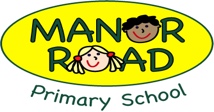 Oak Class  Y1NB: You will need to shade your own MFL (KS2) and Music in depending on when you are teaching it.Autumn TermAutumn TermSpring TermSpring TermSummer TermSummer Term121212EnglishWombat Goes Walkabout(Narrative- Adventure)Australia- Animals Down Under/ Hot! Hot! Hot!Ica Planet Adventure Park(Non- Fiction- Persuasive Leaflet)North Pole- Penguins. Firework Night(Poetry- List Poem)Last Stop on Market Street(Narrative- Story)The Way Back Home(Narrative- Science Fiction)On Safari(Non-Fiction- Travel Journal)The Queen’s Hat(Narrative Adventure)Little Red Riding Hood(Narrative- Traditional Tale)Song of the Sea(Narrative- Irish Myth)Bold Woman in Black  History(Non- Fiction- Biography)Grandads Island(Narrative- Adventure)Our Trip to the Woods(Non-Fiction- Recount)Guided ReadingDecoding and fluencyCEW recognitionThemes/conventionsDecoding and fluency work-paceInferencePhonic work Real and nonsense wordsComprehension/Retrieval Phonics focusComprehension written answers preparation for Y2Read contracted words ComprehensionGPSReady to WritePunctuating sentencesSentencesCapital lettersConjunctionsExclamationsCapital lettersConjunctionsExclamationsCapital lettersQuestionsSingular and pluralPrefixes and suffixesPrefixes and suffixesSequencing sentencesMathsNumbers to 10Number bondsAddition within 10Subtraction within 10Max’s Marvellous maths (Year 1 catch up programme alongside)TTRS TuesdaysY1 Maths passport objectives dailyPositionsNumbers to 20Addition and subtraction within 20TTRS TuesdaysY1 Maths passport objectives dailyShapes and patternsLength and HeightNumbers to 40Addition and subtraction word problemsY1 Maths passport objectives dailyMultiplicationDivisionFractionsNumbers to 100Y1 Maths passport objectives dailyTimeMoneyVolume and CapacityMass           SpaceY1 Maths passport objectives dailyCATCH UP and consolidate on previous topicsPlug gaps and teach Year 2 preparationY1 Maths passport objectives daily ScienceAnimalsSorting and GroupingEnquiry Based ScienceSeasonal ChangesEveryday MaterialsSeasonal Changes/ WeatherPlantsThe Human Body and SensesSeasonal Changes/ weatherquestions.HistoryWorld War 1 / RemembranceChronological Queen VictoriaMary SeascolesGeographyContinents and OceansThe United Kingdom and Capital CitiesMaps and the School GroundsArt (w6)Printing/ sculpture animal patterns/ Clay tiles. . CollageCityscapes –Megan CoyleLandscapespainting/ArtistArtist- HockneyDT (w6)Mechanisms- sliding/ leversTextilesQueen Victoria’s KnickersFood/ StructuresREChristianity –GodChristianity-JesusChristianity-The ChurchHinduismIslamJudaism PSHEFamilies and friendshipsSafe relationshipsBelonging to a communityMedia literacy and digital resiliencePhysical health and Mental wellbeingKeeping safePEMulti skillsBoot campMighty MoversStory time danceSkip to the beatGroovy gymnasticsBrilliant ball skillsGym fit circuitsThrowing and catchingCool core strength Active athleticsFitness frenzyComputingGetting StartedDigital ImageryIntroduction to DataProgramming- BeebotsAlgorithms- unpluggedEspresso CodingRocket to the MoonMFLN/ASimple words, numbers and phrases throughout the year.N/ASimple words, numbers and phrases throughout the year.N/ASimple words, numbers and phrases throughout the year.N/ASimple words, numbers and phrases throughout the year.N/ASimple words, numbers and phrases throughout the year.N/ASimple words, numbers and phrases throughout the year.MusicAnimals- Classical music, Dynamics and TempoChristmas ProductionSuper Heroes- Pitch and TempoBy the Sea- Vocal and Body soundsPersonalisationLinks to other subjectsEnglish link – Where the Poppies Now GrowArt- plant rubbings and 3D models using natural/ manmade objectsVisits/ Visitors/ Showcase/ TripsVisit from Mr McMurtrie(Bush Fires)PantomimeVisit from the Author Sean PerkinsArt Trip- MuseumA visit from an IllustratorWalking around the school/ local grounds